My/The point of confusion was… _____________________________________________________________________________________________________________________________________________________________________________________________________________________________________________________________________ I learned___________________________________________________________________________________________________________________________________________________________________________________________I gained a new/greaterunderstanding of my/the point of confusion by/when…_________________________________________________________________________________________________________________________________________________________________________.This learning is important because it connects to my previous learning in the following way _____________________________________________________________________________________________________________________________________________________________________________________________________________________What I found meaningful about today’s tutorial session is_____________________________________________________________________________________________________________________________________________________________________________________________________________________________________________.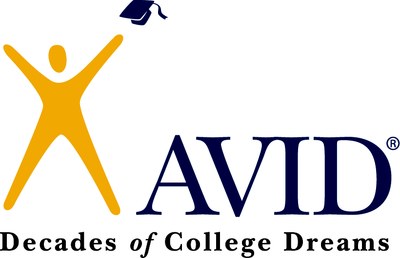 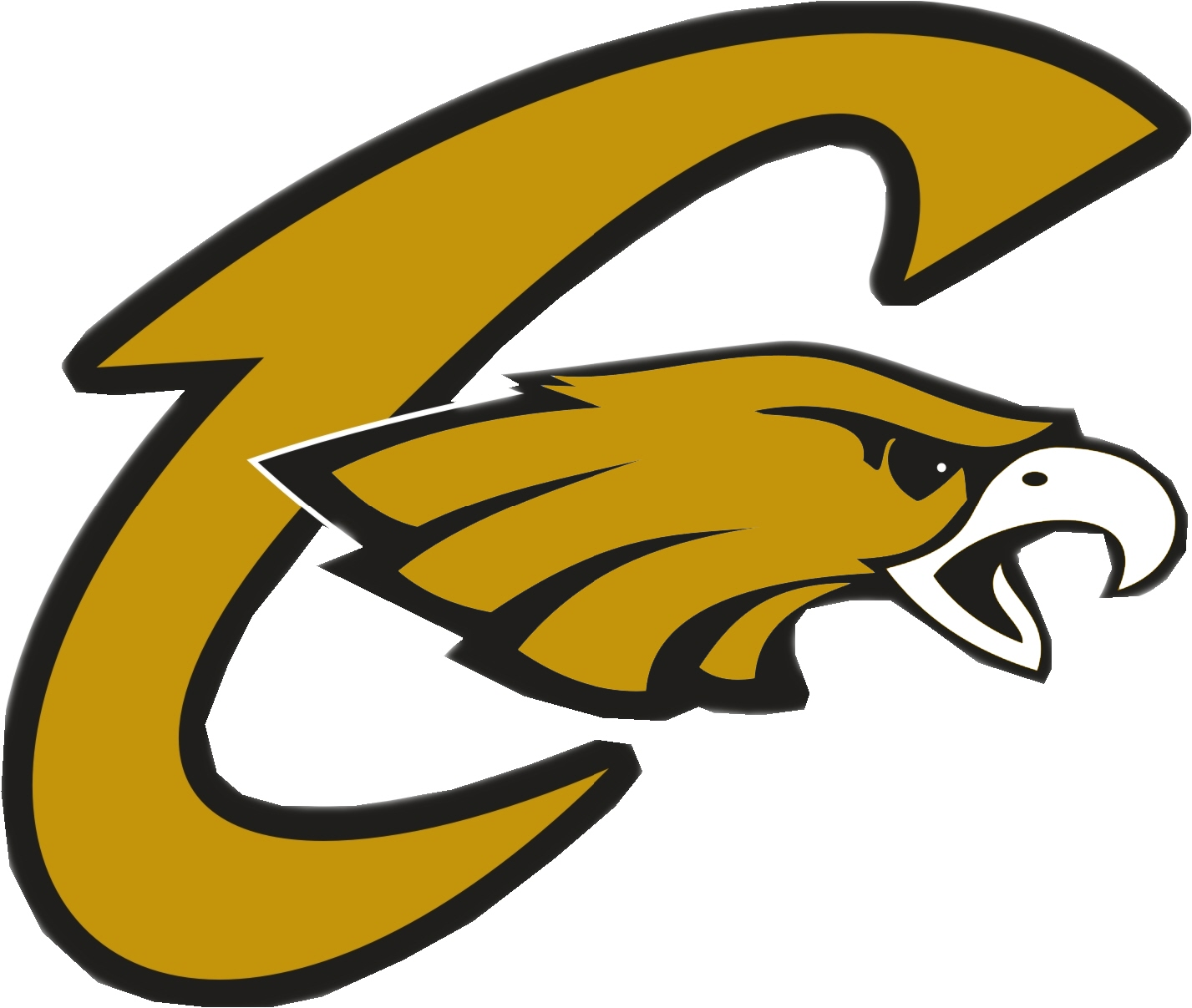 CHS Tutorial Request Form (TRF)Pre-Work Inquiry (Before the Tutorial)CHS Tutorial Request Form (TRF)Pre-Work Inquiry (Before the Tutorial)CHS Tutorial Request Form (TRF)Pre-Work Inquiry (Before the Tutorial)CHS Tutorial Request Form (TRF)Pre-Work Inquiry (Before the Tutorial)CHS Tutorial Request Form (TRF)Pre-Work Inquiry (Before the Tutorial)CHS Tutorial Request Form (TRF)Pre-Work Inquiry (Before the Tutorial)Subject:Subject:Subject:Name:Name:Name:Standard Essential Question:Standard Essential Question:Standard Essential Question:AVID Period:AVID Period:AVID Period:Standard Essential Question:Standard Essential Question:Standard Essential Question:Date:Date:Date:Pre-work InquiryResourcesCollaborative InquiryNote-takingReflectionTotal/15/5/15/5/10/50Initial/Original Question:                           Source, page # & problem #: _______________/2Initial/Original Question:                           Source, page # & problem #: _______________/2Initial/Original Question:                           Source, page # & problem #: _______________/2Initial/Original Question:                           Source, page # & problem #: _______________/2Initial/Original Question:                           Source, page # & problem #: _______________/2Initial/Original Question:                           Source, page # & problem #: _______________/2Key academic vocabulary/definition associated with topic/question:
1.2./2Key academic vocabulary/definition associated with topic/question:
1.2./2Key academic vocabulary/definition associated with topic/question:
1.2./2Key academic vocabulary/definition associated with topic/question:
1.2./2Key academic vocabulary/definition associated with topic/question:
1.2./2Key academic vocabulary/definition associated with topic/question:
1.2./2What I Know about My Question:
1.2./2What I Know about My Question:
1.2./2What I Know about My Question:
1.2./2What I Know about My Question:
1.2./2What I Know about My Question:
1.2./2What I Know about My Question:
1.2./2Critical Thinking about Initial Question:/4Critical Thinking about Initial Question:/4Critical Thinking about Initial Question:/4Identify General Process and Steps:/3Identify General Process and Steps:/3Identify General Process and Steps:/3Question from Point of Confusion:/2Question from Point of Confusion:/2Question from Point of Confusion:/2Question from Point of Confusion:/2Question from Point of Confusion:/2Question from Point of Confusion:/2Three-Column Note-taking (In class – During the Tutorial)Take three-column notes (questions/notes/steps or process) during the tutorial on notebook paper.  Keep your notes in your binder to study. Reflection (In class - After the Tutorial)My point of confusion is based on a focus area from my Grade/Tutorial Analysis:  Yes    NoI was a student presenter during tutorial today:  Yes    No